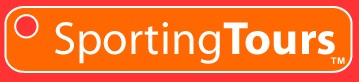 2020 Royal Ascot Racing TourDay 1, Monday 15 JuneARRIVE LONDONArrive London and transfer to your centrally located hotel where you will meet the balance of the group. Afternoon and evening is at leisure.Day 2, Tuesday 16 JuneLONDON | Race Day		Transfer to the race track for opening day of Royal Ascot with three group one races run today. No doubt the highlight will be the King’s Stand Stakes which is the first leg of the British global sprint. Australian horses have a great record in this event with Choisir in 2003, Take Over Target 2006, Miss Andretti 2007 and Scenic Blast 2010 being successful.Accommodation: 		LondonDay 3, Wednesday 17 JuneLONDONAfter breakfast, join a half day sightseeing tour of London taking in all of London’s most renowned landmarks and major attractions which may include the Tower of London, Big Ben, St. Pauls Cathedral and many others. The remainder of the day is at leisure.Accommodation: 		LondonDay 4, Thursday 18 JuneLONDONYou have the day at leisure to explore London’s wealth of attractions at your own pace. You might want to join an optional tour to Stonehenge a 3500 year-old circle of gigantic stones. Ponder at its astronomical, spiritual, or even supernatural meaning before continuing on to the Georgian city of Bath. Alternatively return to Ascot racecourse for the popular Ladies’ Day at Royal Ascot for the running of the Ascot Gold Cup, a Group 1 race that celebrated its 200th running in 2007 with a second consecutive win by Yeats.Accommodation: 		LondonDay 5, Friday 19 JuneLONDONWith no scheduled program today, you may attend racing at Ascot again. Having at least one Group 1 race every day and a prize pool of over £3 million, there is never a dull moment during Royal Ascot. Alternatively, join an optional tour to Stratford Upon Avon, Shakespeare’s birthplace, and walk through the cobbled streets of Oxford.Accommodation: 		LondonDay 6, Saturday 20 JuneLONDON | Race DayThe exciting racing action comes to a close today and you will attend the final day of Royal Ascot. Today’s highlights include the group one Golden Jubilee Stakes which was won by the Australian horse Choisir in 2003, again by his son Star Spangled Banner in 2010 and of course by Black Caviar in 2012. At the conclusion of the day you will be transferred back to your hotel.Accommodation: 		LondonDay 7, Sunday 21 JuneDEPART LONDON Transfer to the airport for your flight home. Alternatively, you may extend your stay to anywhere in Europe or further explore London and all that this fascinating city has to offer its visitors. As the famous English 17th century author and poet Samuel Johnson once said “When a man is tired of London, he is tired of life, for there is in London all that life can afford.”******Cost per person Twin Share			NZD $7,199.00Single Supplement		NZD $2,190.00Tour IncludesReturn transfers from airport / hotelAll travel in luxury coach First class accommodation on a twin share basisBreakfast dailyReturn group transfers from hotel / racecourse on included race daysAdmission to Queen Anne Enclosure, days 2 & 6Sightseeing tour in London Assistance throughoutServices of your tour host Bryan Martin & Des Coppins (subject to minimum numbers)Not IncludedEconomy class airfares & Airline Fuel SurchargesAirline Airport Taxes Passport / visa fees (if applicable)	Items of a personal natureTravel insuranceMeals other than listedGratuitiesHotelsLondon - 	Royal Garden Hotel London (In Kensington)